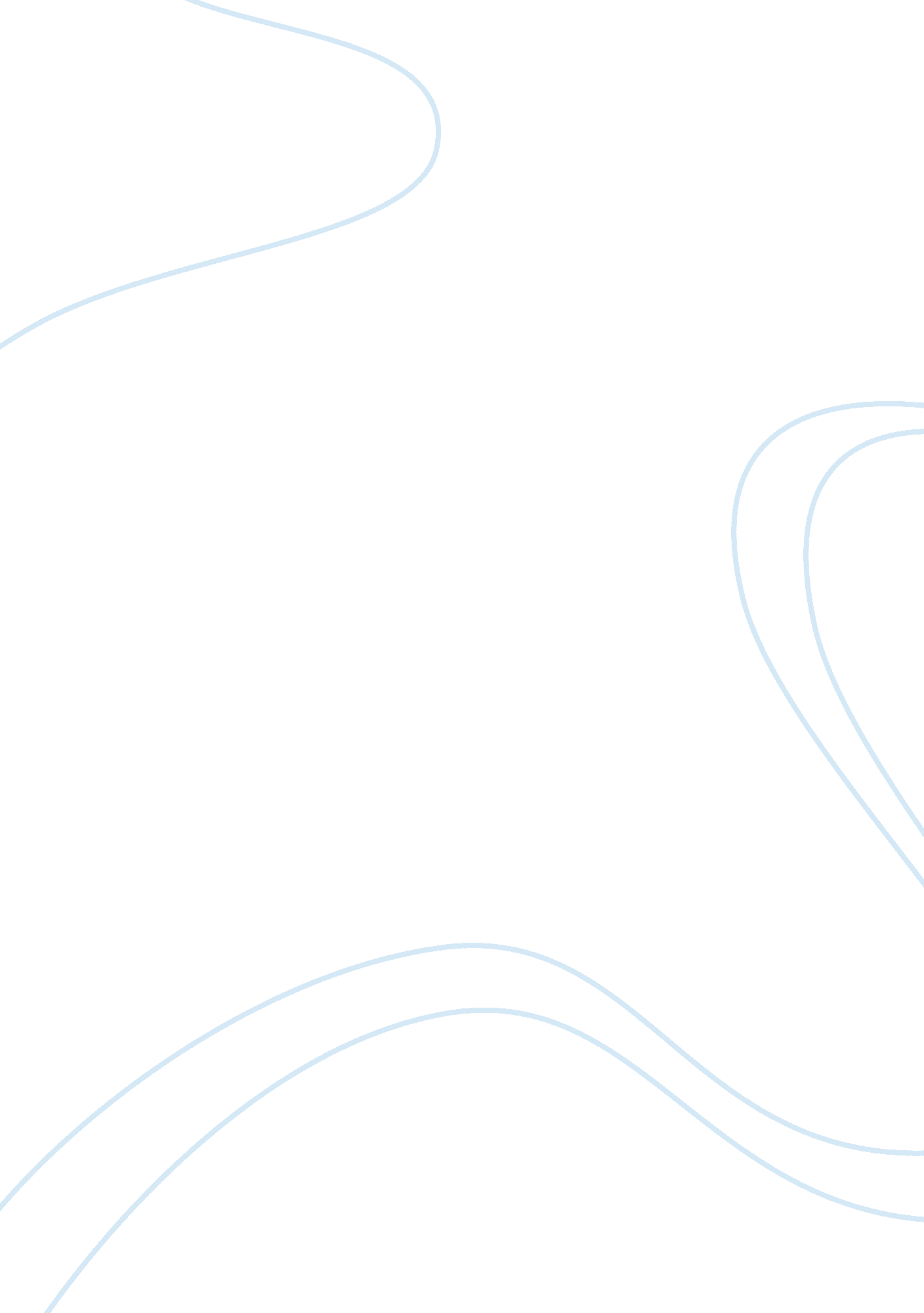 Tone of coy mistress assignmentArt & Culture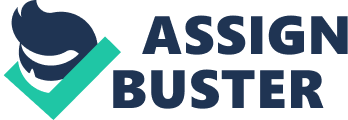 The tone of each poem differed amongst each other. “ To the Virgins, to Make Much of Time” has a pessimistic tone. The speaker is giving advice to all young women, but he also conveys his opinion about a declining quality of life; “ But being spent, the worse, and worst/ Times still succeed the former. ” He states that as time passes, life becomes worse than it was before. The images of the poem also help to create this tone, such as the image of the dying flower, on lines 3 and 4. The speaker’s prediction at the end, “ For having lost but once your prime,/ You may forever tarry. , adds to this pessimistic tone. The poem “ To His Coy Mistress” has a tone of adoration. The first paragraph of the poem is dedicated to his love for his mistress. He exenterates about the amount of time he would spend admiring each part of her body and her heart or personality. This poem also contains an undertone of sarcasm or ridicule. The line, “ And your quaint honor turn to dust,” reflects this tone. The writer choose to refer to it as “ quaint honor”, this induces a feeling of ridicule towards the woman in the poem. Also the statement that her honor will turn to dust, belittles what honor she does have. This is accomplished by showing that her honor will not last forever. “ The Passionate Shepherd to His Love” has a tone of yearning. The speaker of the poem desires the adoration of a loved one. Throughout the poem the speaker talks of lavish gifts that he will give to his love, such as “… coral clasps and amber studs”, “… a thousand fragrant posies. ” The speaker’s offer of such lavish gifts, which he will most likely be unable to provide, conveys his yearning for his lov 